МУНИЦИПАЛЬНОЕ БЮДЖЕТНОЕ ОБРАЗОВАТЕЛЬНОЕ УЧРЕЖДЕНИЕ ДОПОЛНИТЕЛЬНОГО ОБРАЗОВАНИЯ«ЦЕНТР ТВОРЧЕСТВА «КАЛЕЙДОСКОП»ГОРОДСКОГО ОКРУГА ГОРОД УФА РЕСПУБЛИКИ БАШКОРТОСТАНМетодическая разработка для педагогов дополнительного образования:«Линейно-конструктивное построение натюрморта из 3-х бытовых  предметов»Автор составитель педагог ДО :Мухамадеев Артур РишатовичУфа – 2018г.Линейно-конструктивное построение натюрморта из 3-х бытовых  предметов. Рис 1Начиная работу над натюрмортом в первую очередь ищем удачную композицию . Компонуем 3-предмета в вертикальном положений листа, заключая предметы натюрморта в «треугольник» каждый угол - это одна фигура.И так первым делом находим линию горизонтальной плоскости и компонуем .Компоновка нам нужна для  того чтобы  правильно расположить предметы на плоскости. Вспомогательные линии потом сотрём, поэтому не стоит сильно нажимать на карандаш.Ниже линий горизонтальной  плоскости располагаем треугольник с наклоном вниз.Затем в каждой вершине набрасываем овалами, предполагаемые  по высоте и ширине предметы.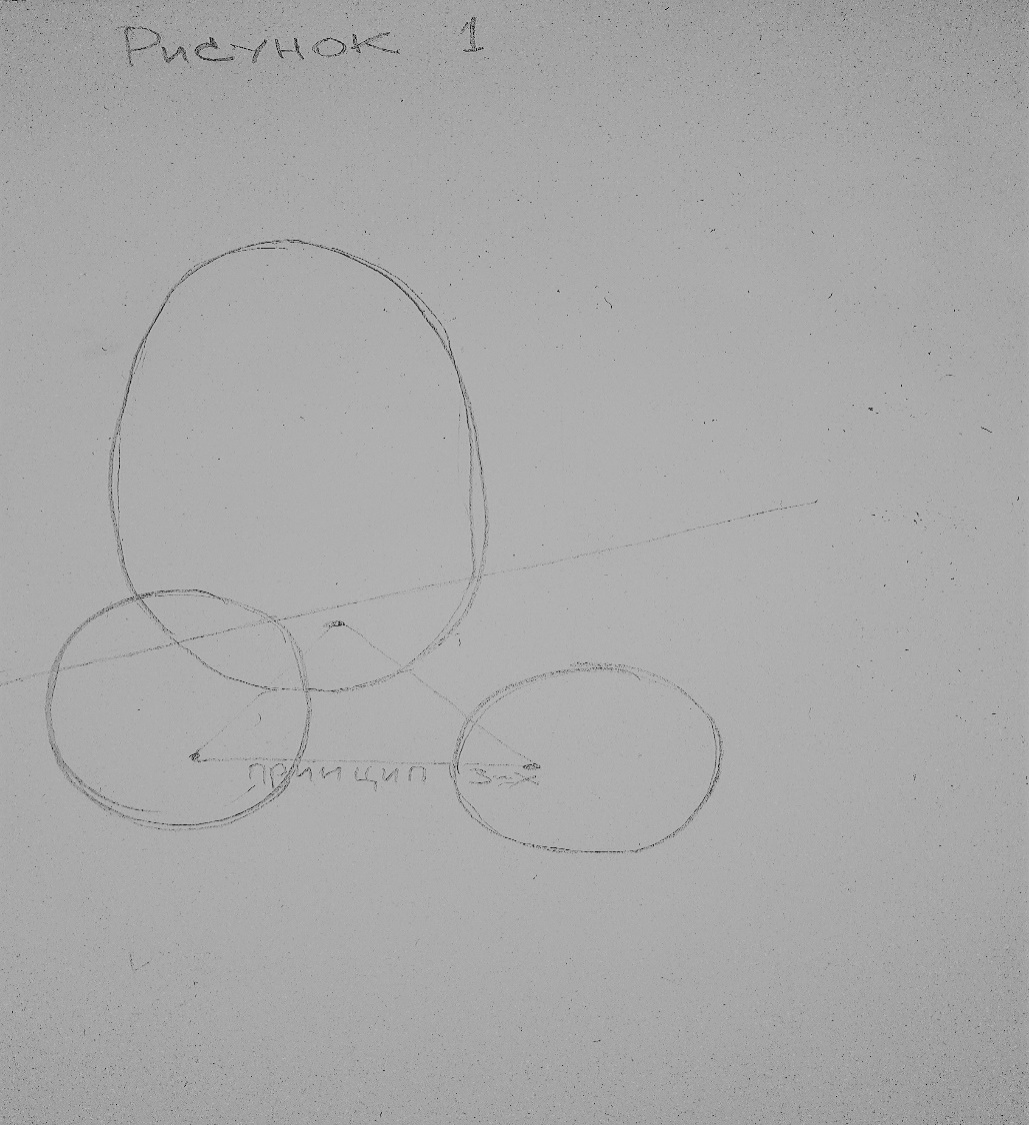 Рис 2Теперь когда предметы условно на своих местах начинаем строить предметы с помощью вспомогательных линий .( с легким надавливанием карандаша) Начнем строить центральный предмет натюрморта кувшин. Находим середину овала  и проводим осевую линию,проверьте ластиком ,чтобы осевая вертикальная линия была ровной и не падала. Отмечаем на оси горизонтальные  линий на горизонтальных линиях левой стороны от оси мы намечаем точками ширину кувшина. Обращаем ваше внимание что низ и верх меньше чем середина кувшина. Далее отмеряем на глаз размер от А  до  Б переносим на правую сторону ставимточку В. То же проделываем и со средней и верхней линиями.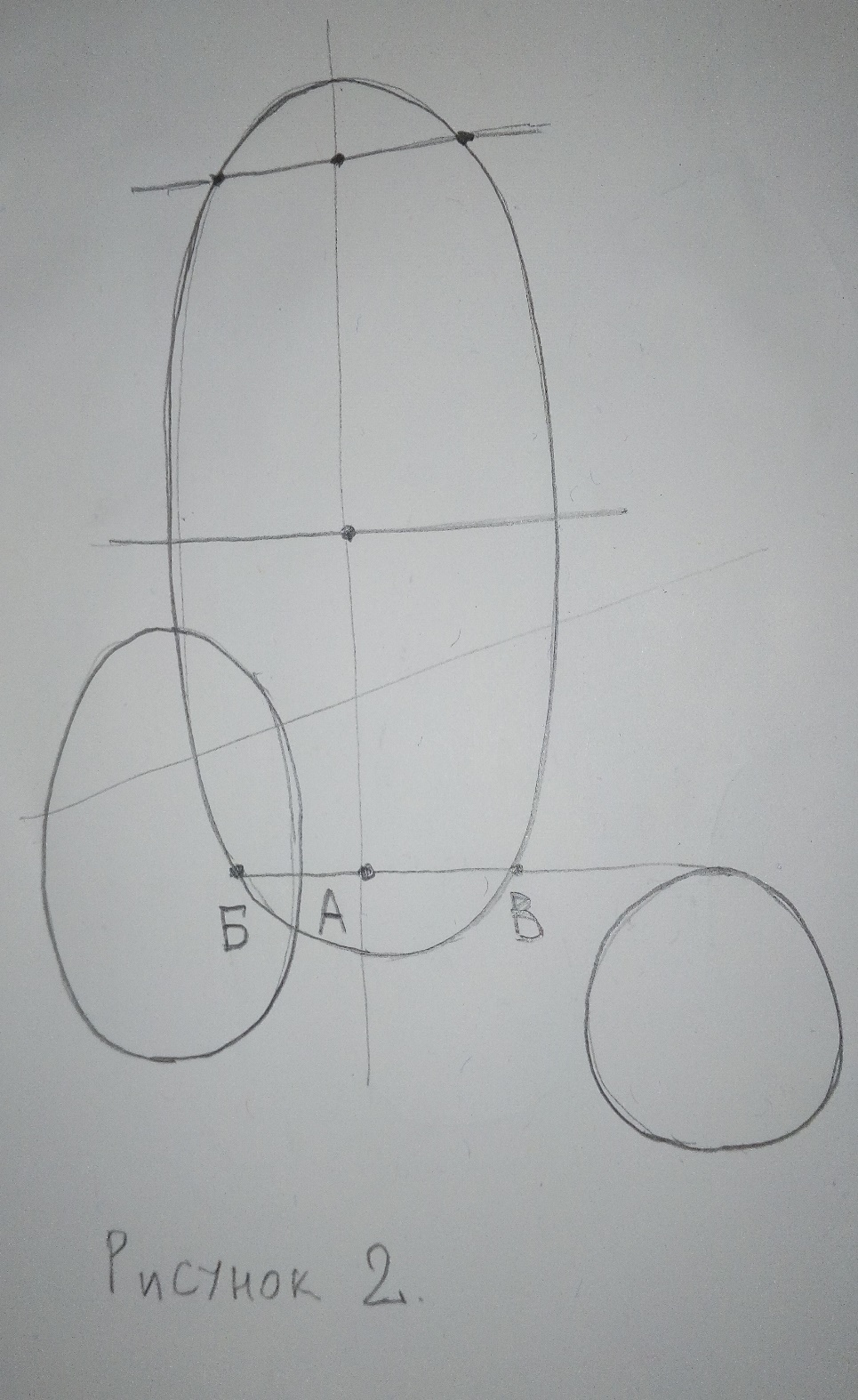 Рис 3.На этом этапе мы нашли уже высоту и ширину кувшина,далее мы начинаем делать нашкувшин объёмным. А для начала мы познакомимся с понятием  Эллипс. Говоря простымисловами овал,объём которого меняется от угла зрения т.е чем ниже предмет ,тем овал шире ,если предмет на уровне глаз то овал уже. Вы можете проверить на примере ведра или сита(см.на рис.) Итак мы познакомились с новым понятием,а теперь давайте его изобразим!Начинаем с нижнего основания дна кувшина,на горизонтали от точек к оси «набрасываем»две одинаковые окружности (окружности нижнего основания больше,чем окружности верха),далее мы соединяем их плавной линией с обеих сторон. Далее также и остальные горизонтали.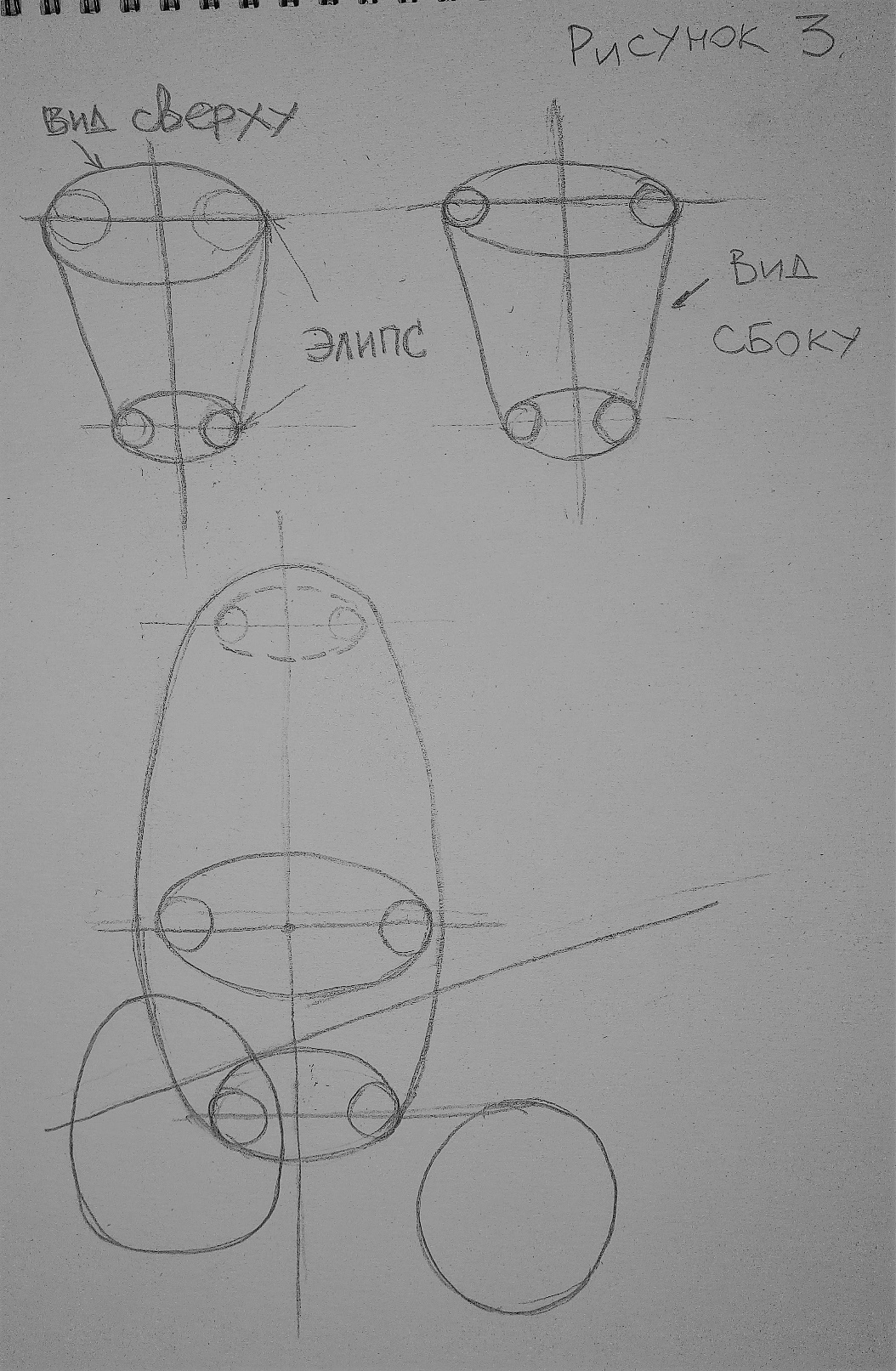 Рис 4.Для чего мы с вами это делали вы поймете. Соединяем точки нижнего основания,середины игорловины обеих сторон от оси,одинаково пластичными линиями,тем самым придаем кувшину изящную форму. Здесь мы с вами можем воспользоваться ластиком до тех пор,пока линии правой и левой стороны не будут симметричны. Можете обвести кувшин вместе с овалами (см.как на рисунке).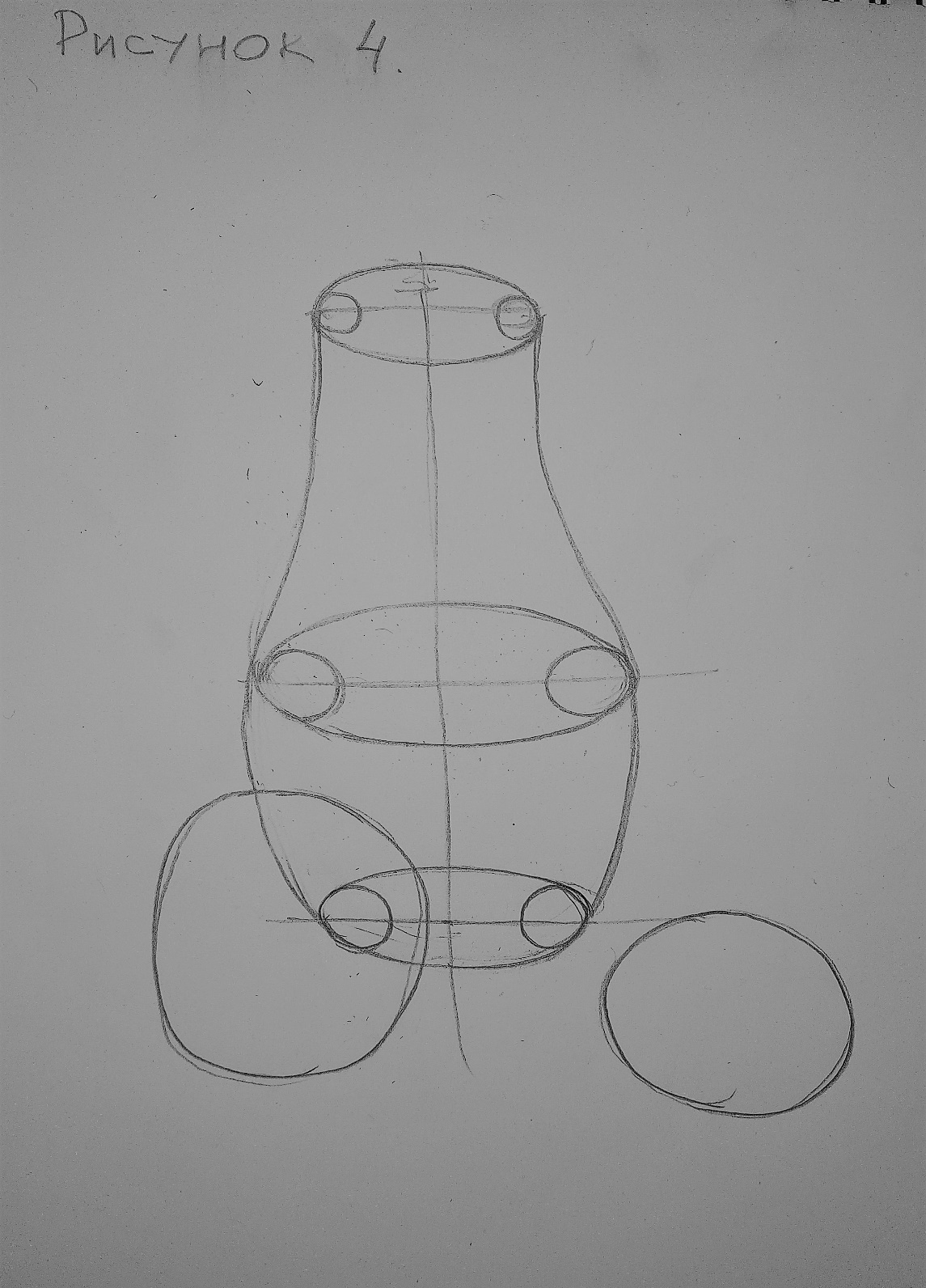 Рис 5.Кувшин готов но остались ещё кружка и яблоко.В том месте где закомпоновано яблоко нарисуйте круг и диагональной линией оси показываем направление предмета т. е. Каконо лежит .Вокруг  точки  А на круге создаем неровность. На другой стороне оси создаем точки «В» и « Б» рисуем небольшой овал касаясь точек. Далее рисуем хвостик и листок .На месте кружки посередине проводим вертикальную ось как мы делали с кувшином ,находим точки днища и горловины на оси,соединяем через горизонтали- параллельные линии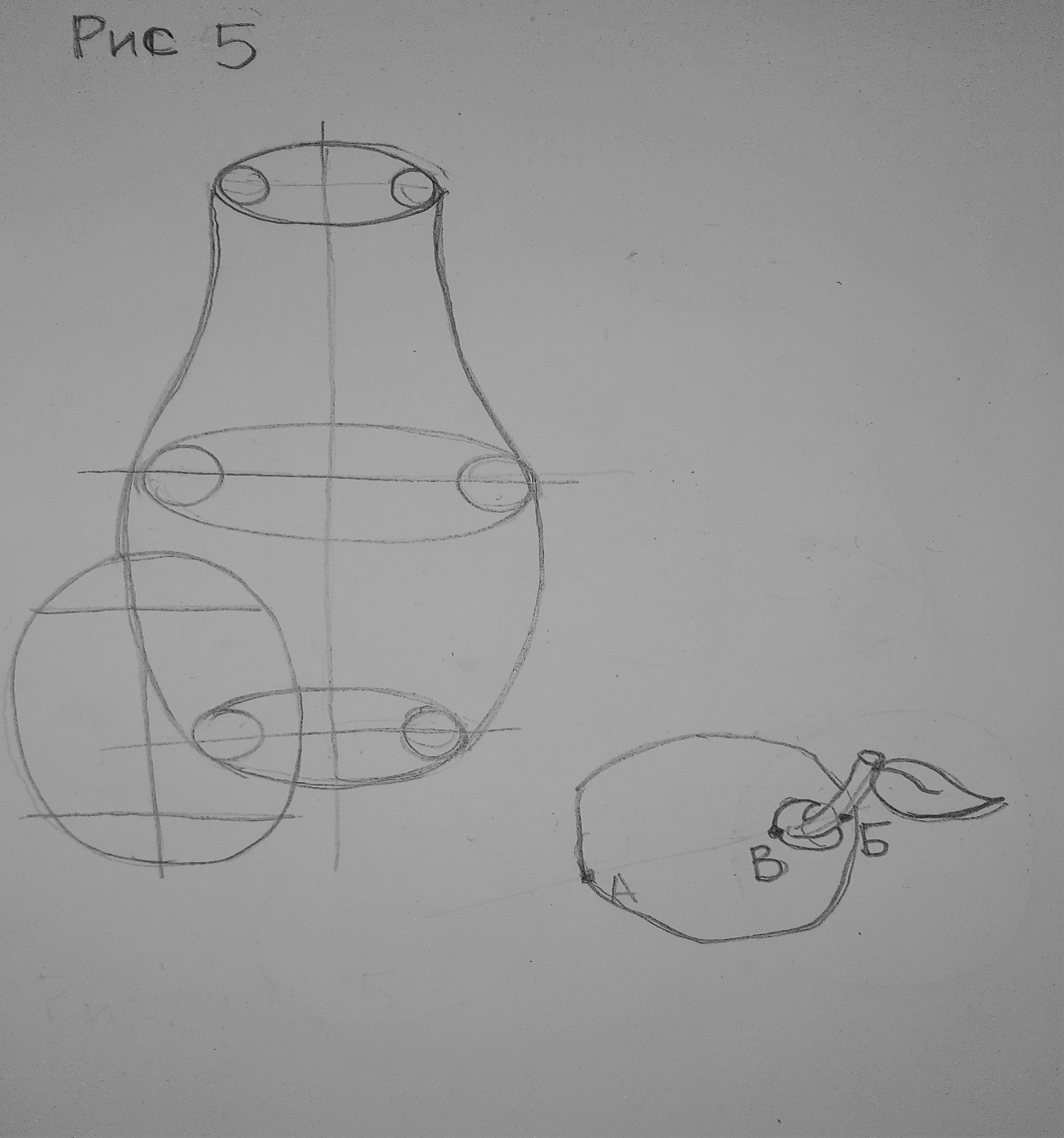 Рис 6А теперь находим ширину на нижней горизонтали от «А» до «В»(cм.рис)-отмеряем еена глаз методом «визирования» перенесите на правую сторону от оси. Аналогично сделайте ис верхней горизонталью.   Сделайте овалы на обеих горизонталях ( как делали на кувшине).Далее соединяем боковые точки овала,придавая предмету форму. Завершающие штрихи !Кружке  можете нарисоватьручку по — желанию круглую либо квадратную ,но с условием чтобы ручка была объёмная!И в завершении обводим главные видимые линий предметов ,а вспомогательные стереть они на больше не нужны стираем их. Наш натюрморт готов!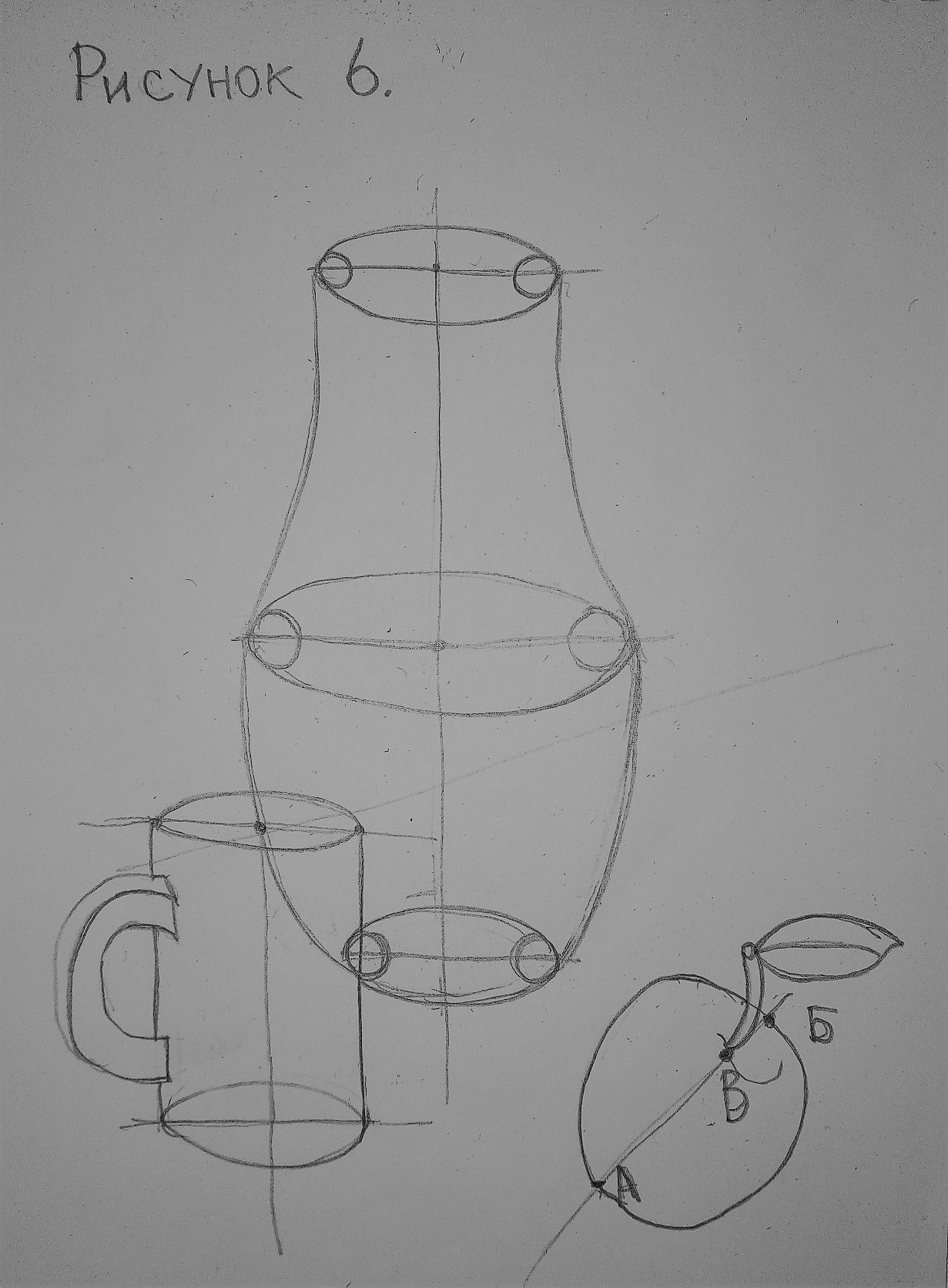 